(2-hydroxypropyl)trimethylammonium 2-ethylhexanoate  CAS62314-22-1Polyurethane catalyst: Dabco TMR equal (with Stable supply, excellent quality and good price)	 (2-hydroxypropyl)trimethylammonium 2-ethylhexanoateCAS：	62314-22-1Overview:Common Name:	(2-hydroxypropyl)trimethylammonium 2-ethylhexanoateOther Chemical names: 1-Propanaminium, 2-hydroxy-N,N,N-trimethyl-, salt with 2-ethylhexanoic acid (1:1);(2-hydroxypropyl)trimethylammonium 2-ethylhexanoate;1-Propanaminium, 2-hydroxy-N,N,N-trimethyl-, 2-ethylhexanoate (1:1),1-Propanaminium, 2-hydroxy-N,N,N-trimethyl-, 2-ethylhexanoate (1:1)(2-Hydroxypropyl)trimethylammonium 2-ethylhexanoate1-Propanaminium, 2-hydroxy-N,N,N-trimethyl-, salt with 2-ethylhexanoic acid (1:1)2-hydroxy-N,N,N-trimethylpropan-1-aminium 5-methylheptanoate2-hydroxy-N,N,N-trimethylpropan-1-aminium 2-ethylhexanoate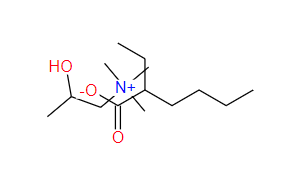 MF： C14H31NO3MW：	261.40084CAS：	62314-22-1Physical and Chemical Properties：Physical state (25°C):        Liquid    Form:        Clear    Colour:        Colorless to slightly yellow Flash Point:  121℃Viscosity:  50 mPa.s@25℃Solubility(ies):  Water SolubleHazardous or not:  NotFeatures and uses:This product is used in rigid foam applications. It can also be used in flexible molded foam applications.This product is supplied to large domestic polyurethane enterprises in China.Storage Information：Recommends that our catalysts be stored in a dry and cool area under appropriate ventilation conditions. Each container should be closed tightly to avoid contamination with moisture or other negative influences that could change the products' performance in the end use. The optimum storage temperature is between 10 °C and 30 °C. Lower and higher storage temperatures are not preferable and should be avoided.Package:200KG/Steel Drum1000KG/ IBCFAQQ1: May I get one sample before placing order?Re: Yes, Sample are available. For normal products, samples are for free and you just need to bear the freight; For those high value products, you just need to freight and certain product cost. When we both cooperate for some times or when you are our VIP customer, free sample will be offered when you need.Q2: Which payment is available for your company?Re: T/T, L/C ,You can choose the one which is convenient for you. Q3: How and when can I get my goods after payment?Re: For small quantity products, they will be delivered to you by international courier(DHL, FedEx, TNT etc.) or by air. Usually it will cost 3-5days that you can get the goods after delivery.For large quantity products,shipping by see is worthwhile.It will cost days to weeks to come to your destination port, which depends on where the port is.Q4: Is there any possible to use my appointed label or package?Re: Yes. If needed, we'd like to use label or package according to your requirement. Q5: How can you guarantee the goods you offer is qualified? Re: We always believe honesty and responsibility are basis of one company, so whatever products we provide for you all are qualified. Company Name:Newtop Chemical Materials (Shanghai) Co., Ltd.Sales Manager：HunterE_Mail:Hunter@newtopchem.comTel:+86-021-5657 7831Mobile Phone:+86-18301903153Address:Rm. 1104, No. 258, Songxing West Road, 
Baoshan District, Shanghai, China (Mainland)Website:www.newtopchem.com